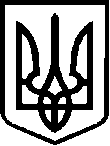 У К Р А Ї Н АВЕРБСЬКА СІЛЬСЬКА РАДАЧЕЧЕЛЬНИЦЬКОГО РАЙОНУ ВІННИЦЬКОЇ ОБЛАСТІРІШЕННЯ № 9224.11.2016 року                                                                                 8 сесія 7 скликанняс. Вербка   Про внесення змін до річного та помісячного розпису видатків загального фонду.        Відповідно до статті 26 пункту 23 Закону України « Про місцеве самоврядування  в  Україні» та заслухавши інформацію сільського голови Блиндур С.А. « Про внесення змін до річного та помісячного розпису видатків загального фонду» сільська рада ВИРІШИЛА:        1.  Внести зміни до загального фонду сільського бюджету на 2016 рік за рахунок збільшення доходів у сумі 18000,00 грн. у жовтні місяці.   По коду 18050500 « Єдиний податок з сільськогосподарських товаровиробників» на суму 18000,00 грн.        2. Збільшити дохідну частину сільського бюджету для проведення видатків загального фонду:       КФК 250380 « Інші субвенції» у сумі 18000,00 грн. КЕКВ 2620 « Поточні трансферти органам державного управління інших рівнів» жовтень місяць 2016 року ( згідно з поданими клопотаннями – КЗ « Вербська СЗШ І-ІІІ ст. - 8000,00 грн., Чечельницьке відділення поліції Бершадського відділу поліції ГУНП – 5000,00 грн., Чечельницький районний сектор Головного управління державної служби України з надзвичайних ситуацій – 5000,00 грн. )       3. Внести зміни до річного та помісячного розпису видатків загального фонду Вербського сільського бюджету на 2016 рік.      КФК 010116 « Органи місцевого самоврядування» КЕКВ 2210 « Предмети, матеріали, обладнання та інвентар» жовтень місяць + 300,00 грн.КЕКВ 2240 «Оплата послуг( крім комунальних) жовтень - 300,00 грн.КЕКВ 2111 « Заробітна плата» листопад місяць + 9500,00 грн.КЕКВ 2120 « Нарахування на оплату праці» листопад  - 9500,00грн.КЕКВ 2210 « Предмети, матеріали, обладнання та інвентар»  листопад  + 300,00 грн.КЕКВ 2240 «Оплата послуг( крім комунальних) листопад - 300,00 грн.КЕКВ 2111 « Заробітна плата» грудень  + 1500,00 грн.КЕКВ 2120 « Нарахування на оплату праці» грудень  - 1500,00грн.      КФК 070101 « Дошкільні заклади освіти» КЕКВ 2120 « Нарахування на оплату праці»  листопад - 4950,00 грн.КЕКВ 2111 « Заробітна плата» листопад  + 3000,00 грн.КЕКВ 2230 « Продукти харчування»  листопад + 1950,00 грн.КЕКВ 2120 « Нарахування на оплату праці» грудень - 3000,00 грн.КЕКВ 2111 « Заробітна плата» грудень  + 3000,00 грн.        КФК 110201 « Бібліотеки»  КЕКВ 2111 « Заробітна плата» вересень + 1220,00 грн.КЕКВ 2120 « Нарахування на оплату праці» вересень  – 1220,00 грн.КЕКВ 2111 « Заробітна плата» жовтень + 1020,00 грн.КЕКВ 2120 « Нарахування на оплату праці» жовтень  – 1020,00 грн.КЕКВ 2111 « Заробітна плата» листопад  + 170,00 грн.КЕКВ 2120 « Нарахування на оплату праці» листопад  - 470,00 грн.КЕКВ 2210 « Предмети, матеріали, обладнання та інвентар» листопад  + 300,00 грн.КФК  110204 « Палаци і будинки культури, клуби та інші заклади клубного типу»КЕКВ 2111 « Заробітна плата» жовтень + 870,00 грн.КЕКВ 2120 « Нарахування на оплату праці» жовтень  – 870,00 грн.КЕКВ 2111 « Заробітна плата» листопад +1030,00 грн.КЕКВ 2120 « Нарахування на оплату праці» листопад  -330,00 грн.КЕКВ 2210 « Предмети, матеріали, обладнання та інвентар» листопад - 700,00 грн.      4. Зменшити видатки по КФК 110204 « Палаци і будинки культури, клуби та інші заклади клубного типу» в зв’язку з економією коштів по КЕКВ 2210 «Предмети, матеріали, обладнання та інвентар» та збільшити видатки по КФК 070101 « Дошкільні заклади» по КЕКВ 2210 «Предмети, матеріали, обладнання та інвентар» вересень місяць на суму 1800,00 грн.,  по КЕКВ 2230 « Продукти харчування» вересень місяць на суму 3300,00 грн. та по КЕКВ 2111 « Заробітна плата»  грудень місяць на суму 1100,00 грн.       5. Зменшити видатки по КФК 100203 « Благоустрій міст, сіл, селищ» в зв’язку з економією коштів по КЕКВ 2240 « Оплата послуг ( крім комунальних)» та збільшити видатки по КФК 010116 « Органи місцевого самоврядування» по КФК 2210 «Предмети, матеріали, обладнання та інвентар» вересень місяць  на суму 2950,00 грн. та листопад місяць на суму 100,00 грн.      6. Контроль за виконання  даного рішення покласти на постійну  комісію з питань планування бюджету та фінансів, культури, материнства і дитинства та соціального захисту населення ( голова комісії – Ільніцька Л.В.)Сільський голова                                                                                              С.А.БлиндурРезультати поіменного голосування Вербської  сільської радиВІДКРИТЕ ГОЛОСУВАННЯ  Пленарне засідання  8 сесії 7 скликання від 24 листопада 2016 року   Рішення № 92 «Про внесення змін до річного та помісячного розпису видатків загального фонду Вербської сільської ради.»Всього голосувало:  11З них:  «ЗА» -11            «ПРОТИ» -0            «УТРИМАВСЯ» -  0                       «НЕ ГОЛОСУВАВ» - 0                                               РІШЕННЯ ПРИЙНЯТОЛічильна комісія№ п/пПрізвище, ім’я, по батьковізапротиутримавсявідсутній1Ільніцька Людмила Володимирівна+2Коваль Олександр Анатолійович+3Козинський Василь Андрійович-відсутній4Химишинець Юрій Васильович+5Зварищук Анатолій Миколайович+6Сурмак Анатолій Миколайович+7Грицишенна Ірина Олександрівна+8Шпортюк Юрій Михайлович-відсутній9Повзун Микола Павлович- відсутній10Кіяшко Василь Іванович+ 11Благодір Марія Іванівна+12Бунич Віктор Михайлович+13Кіяшко Валентина Степанівна14Семенов Іван Олександрович+